Publicado en Madrid el 18/07/2022 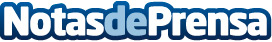 ODILO levanta 60M€ de inversión para llevar el aprendizaje ilimitado a todas las empresasLa nueva inversión tiene como objetivo acelerar el desarrollo de la tecnología para innovar en las experiencias de aprendizaje y seguir creando programas de upskilling y reskilling para el empleado, de autoaprendizaje, de formación y para alinear los objetivos de las empresas con sus necesidadesDatos de contacto:María Gracia BanderasRRPP ODILO669510822Nota de prensa publicada en: https://www.notasdeprensa.es/odilo-levanta-60m-de-inversion-para-llevar-el_2 Categorias: Nacional Finanzas Emprendedores Software Recursos humanos Innovación Tecnológica http://www.notasdeprensa.es